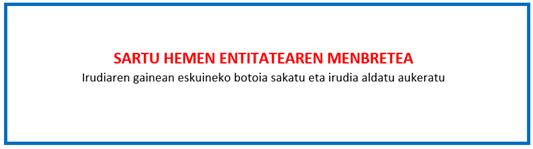 “ENPRESAK SORTU ETA GARATZEKO PROZESUA SUSTATZEKO PROGRAMA”. 2023ko deialdiaKANPO PERTSONALAREN ORDUEN ADIERAZPENASinadura eta entitatearen Zigilua DeklaratzaileaDeklaratzaileaDeklaratzaileaNAKarguaEntitateaEntitateaIFZProiektuaren izenaProiektuaren izenaProiektuaren izenaProiektuaren izena ZIURTATZEN DUT, proiektu honen garapenean ondoko entitateek parte hartu dutela:IFZAHOLKULARITZA ENPRESAIZENA/ABIZENAKGARATUTAKO ZEREGINAKEGOTZITAKO ORDU KOPURUA€/ordukoLekua eta data